駐車スペース　　　　　　　　　　　　　　　　　別紙３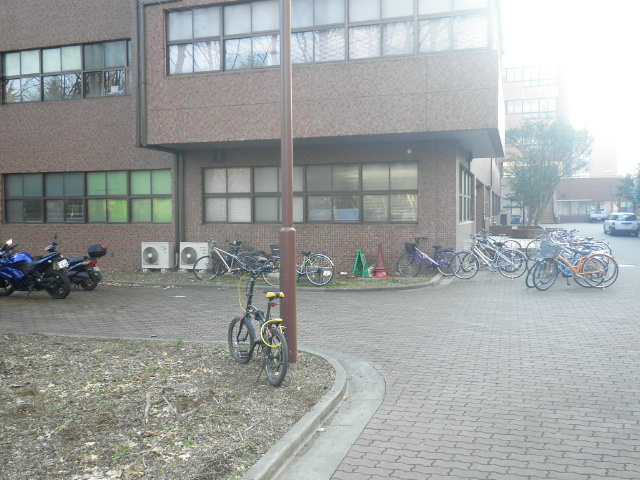 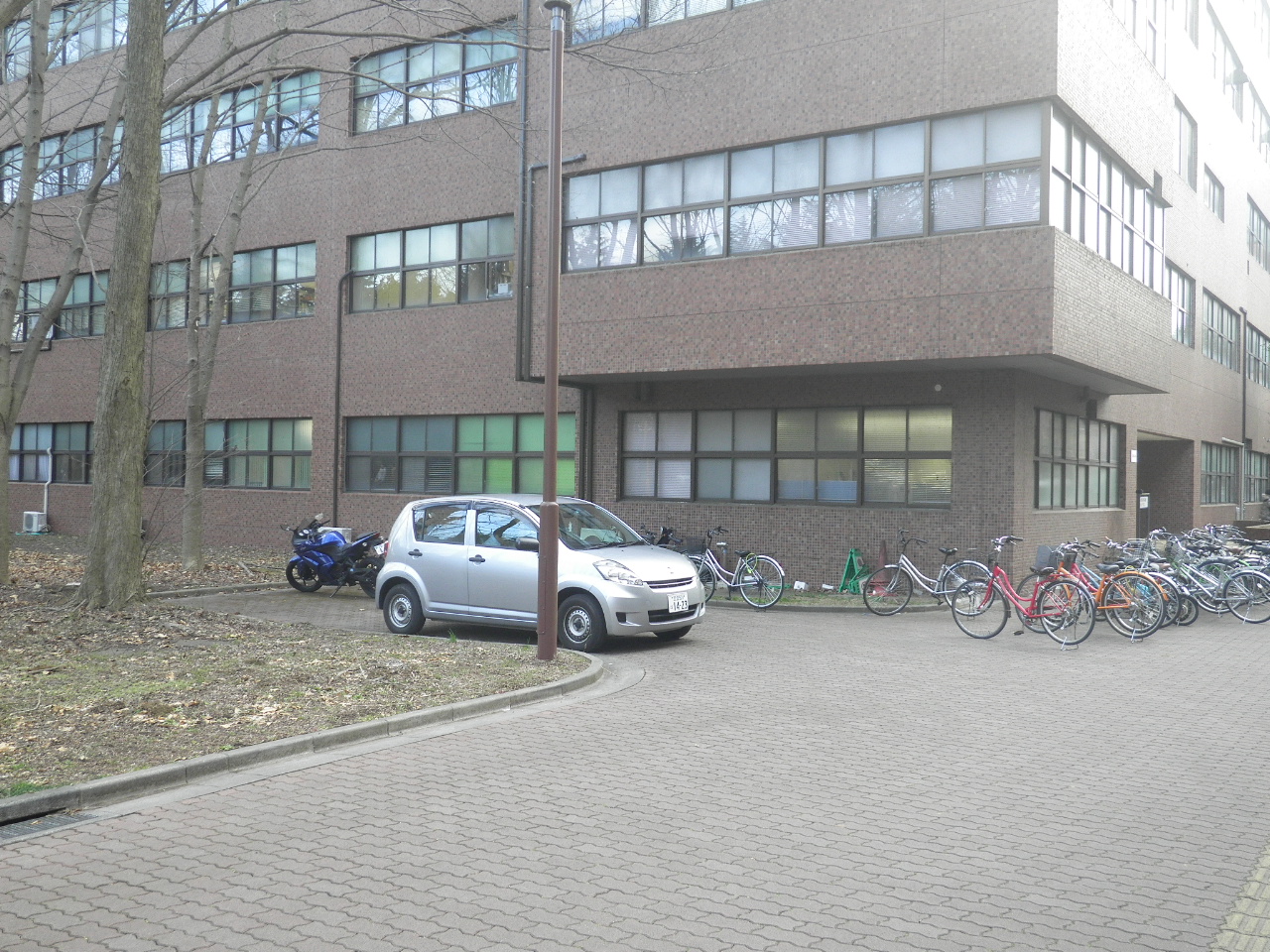 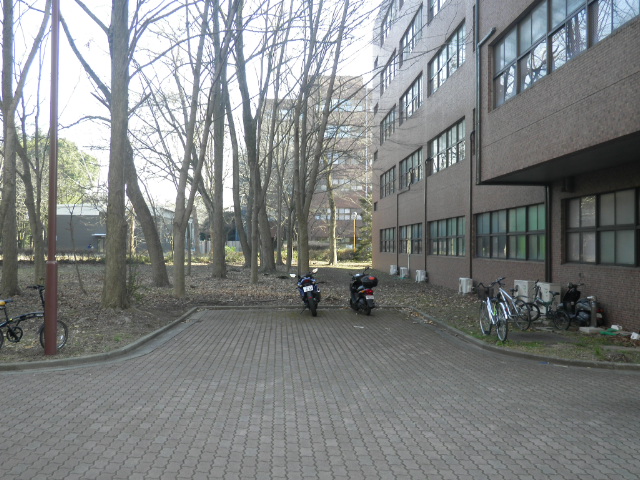 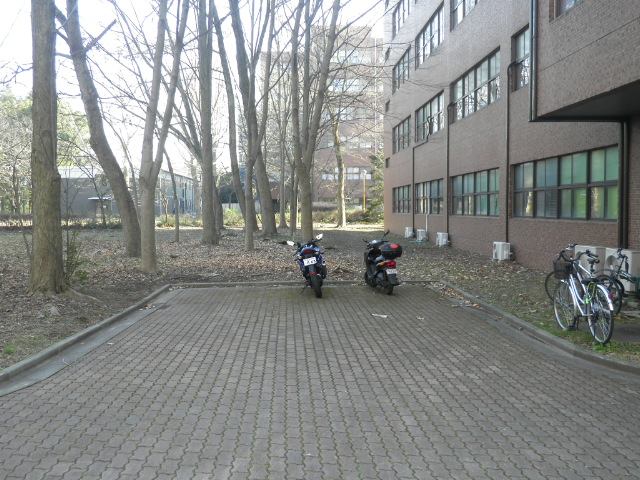 